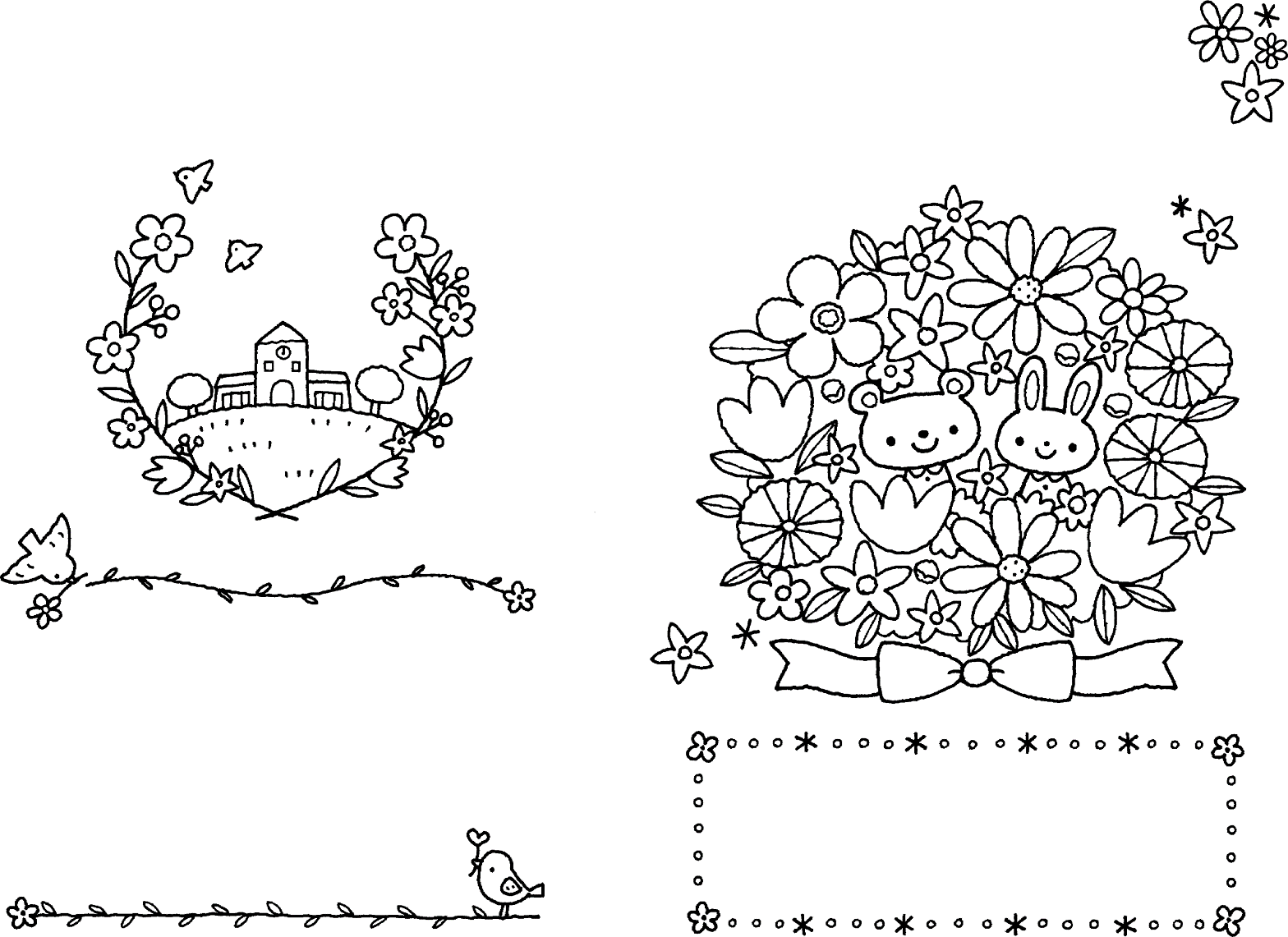 ♪ミュージック・ケアとは音楽の特性を利用して、その人がその人らしく生きるための援助をすることです。子どもの場合は、その子の持っている力を最大限に発揮させ、発達の援助を行います。♪ミュージック・ケアのねらい音楽の特性を生かして、対象者の心身に快い刺激を与え、対人的な関係の質を向上させ、情緒の回復や安定を図ります。さらに、運動感覚や知的機能の改善を促し、対象者の心身と生活に好ましい変化を与えます。♪ミュージック・ケアの特色集団で行いますが、一人ひとりを大切にし、いちばん身近な人と楽しみます。音楽は直接、人の情動に働きかけるものなので、数人が心地よく感じると、それがどんどん伝わっていき、まわりの子どもたちも心地よくなっていきます。集団で楽しむことで、お互いのエネルギーが相互作用を起こして、大きなひとつの力が働きます。この力はとても大切です。集団のなかで喜びや楽しさを共有することは、心の扉を開くきっかけになります。‘’友だちと同じようにやりたい‘’意欲をもたせていきます。ひとつの曲やフレーズのなかで、成功感や達成感を即興的に味わい、喜びは次の活動へと結びつき、自信となります。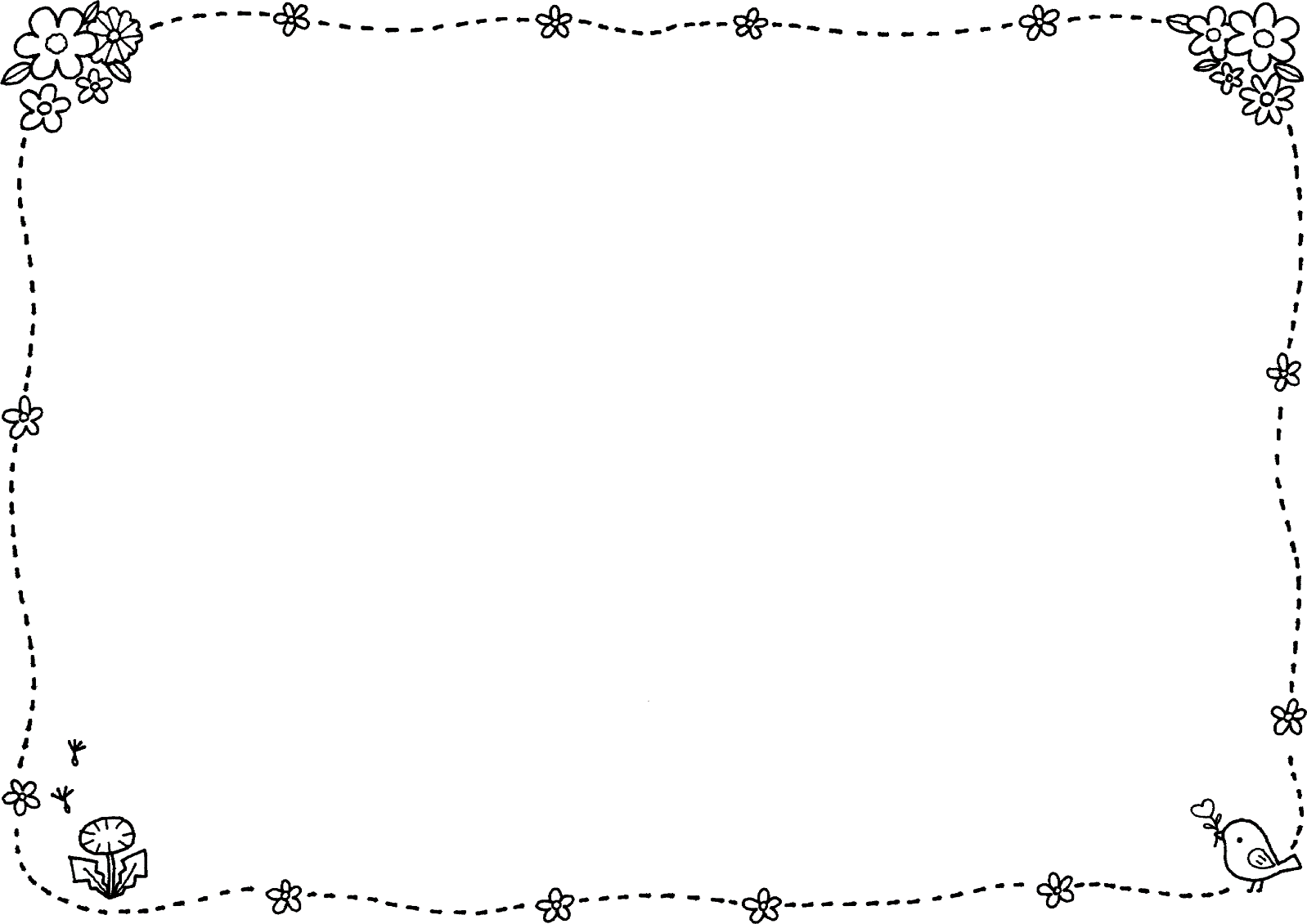 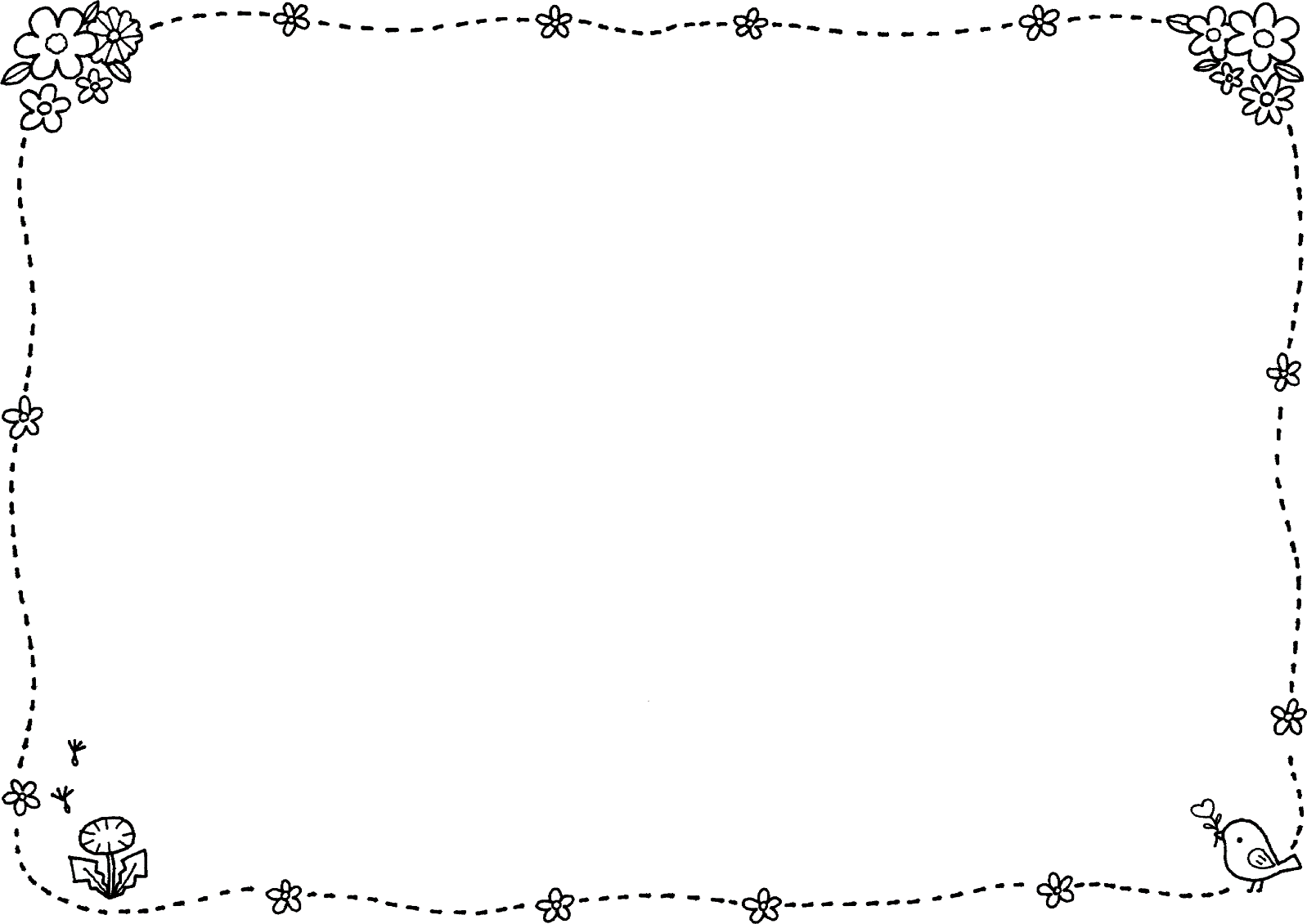 子どもの心や身体から見せる表現を見逃さない 大人の目 を育てていくことで、共に喜び合える関係を築いていきます。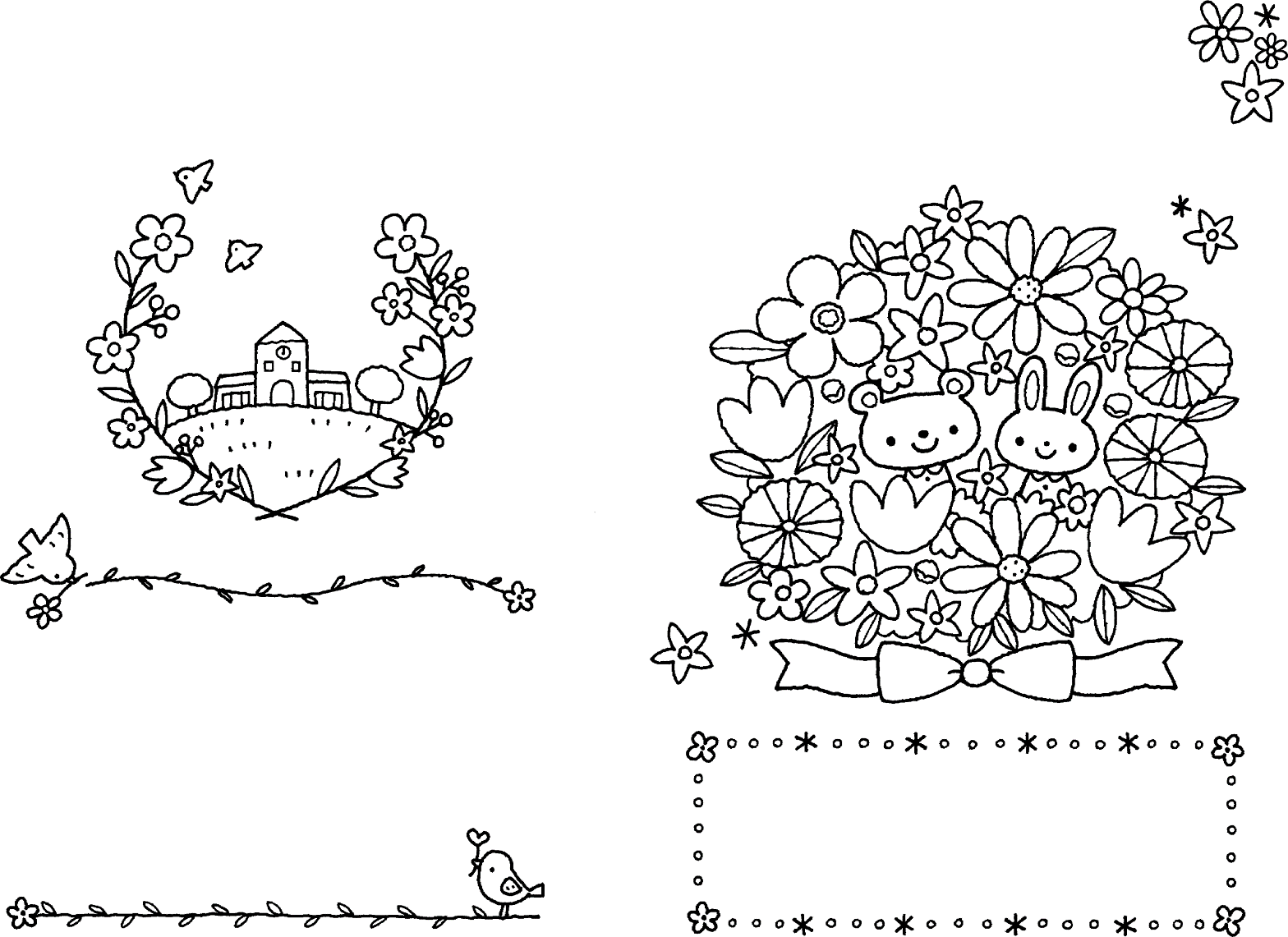 ♪ミュージック・ケアの主な効果●関係性の発見と改善　　●発達の促進　●コミュニケーション　　●リラクゼーション●情緒の安定　　　　　　●注意集中力●不安行動の軽減　　　　●集団参加への促進●自己コントロール　　　●生きがい●身体機能の誘発・促進（リハビリ効果・発達援助）